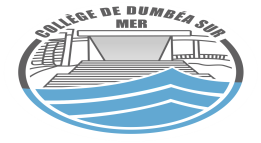 Semaine 19: Lundi 17 au Jeudi 21Juillet 2017La principale			la gestionnaire 		l’infirmière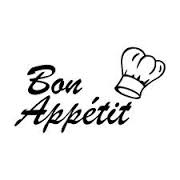 Lundi 17Mardi  18Mercredi 19Jeudi 20Vendredi  21Salade composéeMini sauté de poulet Riz Coupelle de fruit oucompote de pommeFromage portion Salade de betterave  mimosa Rissolette de porcs  Petit pois carottes Yaourt au fruit Dessert lacté aux fruitsSalade chorizo Hachis Parmentier Flan caramel Charcuterie Sauté de veau  au curry TorsadesFruit saison Salade composée Poisson grillé Jardinière de légumes Assortiments desserts